Рабочая группа по правовому развитию Гаагской системы международной регистрации промышленных образцов Четвертая сессияЖенева, 16 – 18 июня . общественная доступность информации, касающейся изменений в промышленном образце, являющемся предметом международной регистрации, в соответствии с ПРОЦЕДУРой в ведомстве Документ подготовлен Международным бюро 	ВВЕДЕНИЕРабочая группа по правовому развитию Гаагской системы международной регистрации промышленных образцов (далее именуемые «Рабочая группа» и «Гаагская система» соответственно) на своей третьей сессии, состоявшейся 28 – 30 октября ., обсудила возможное внедрение в Гаагскую систему механизма обеспечения общедоступности информации об изменениях в промышленном образце, являющемся предметом международной регистрации, в соответствии с процедурой в Ведомстве указанной Договаривающейся стороны. Рабочая группа договорилась о том, что следует централизованным образом обеспечивать общедоступность изменений, вносимых в промышленный образец в соответствии с процедурой в каком-либо ведомстве. Кроме того, Рабочая группа обратилась к Международному бюро с просьбой подготовить документ, в котором будет проанализирован вопрос возможного внедрения в Гаагскую систему механизма обратной связи (далее именуемого «Механизм обратной связи» для целей настоящего документа). Соответственно будут приняты во внимание замечания, представленные в ходе третьей сессии Рабочей группы, а также механизм в рамках Мадридской системы международной регистрации знаков (далее именуемой «Мадридская система») и информация, доступная в базе данных ROMARIN. Следует напомнить, что статья 14(2)(с) Акта . предусматривает, что действие международной регистрации в соответствии со статьей 14(1), (2)(а) и (b) применимо в отношении промышленного образца в том виде, в котором он получен из Международного бюро Ведомством указанной Договаривающейся стороны, либо, в применимых случаях, «с изменениями, внесенными в рамках процедуры этого Ведомства». Целью настоящего документа является учреждение механизма обратной связи для сообщения Международному бюро о таких изменениях Ведомством указанной Договаривающейся стороны и централизованного обеспечения их общедоступности Международным бюро. II.	МЕХАНИЗМ, ПРИНЯТЫЙ В РАМКАХ МАДРИДСКОЙ СИСТЕМЫ нормативно-ПРАВОВАЯ БАЗА В целом сфера действия права на товарный знак определяется самим знаком и перечнем товаров и/или услуг, по отношению к которым регистрируется и/или используется товарный знак. В рамках Мадридской системы охрана может предоставляться товарному знаку, являющемуся предметом международной регистрации, в отношении перечня товаров и/или услуг, с изменениями, внесенными в результате процедуры Ведомства указанной Договаривающейся стороны. Правило 18ter Общей инструкции к Мадридскому соглашению о международной регистрации знаков и Протоколу к этому Соглашению (здесь и далее именуемым «Мадридская общая инструкция», «Мадридское соглашение» и «Мадридский протокол» соответственно) предусматривает механизм обратной связи в отношении изменений в перечне товаров и/или услуг.. Если Ведомство указанной Договаривающейся стороны направило уведомление о предварительном отказе в соответствии со статьей 5(1) Мадридского соглашения или Мадридского протокола, после завершения всех процедур в этом Ведомстве оно должно направить в Международное бюро одно из следующих заявлений: –	заявление о предоставлении охраны после предварительного отказа в соответствии с правилом 18ter(2), либо –	подтверждение полного предварительного отказа в соответствии с правилом 18ter(3). В случае внесения изменения в перечень товаров и/или услуг в заявлении о предоставлении охраны должны указываться товары и/или услуги, в отношении которых предоставляется охрана в соответствующей Договаривающейся стороне согласно подпункту (ii) правила 18ter(2). Соответственно, Международному бюро будет сообщаться о любом изменении, вносимом в перечень товаров и/или услуг. Что касается Мадридской общей инструкции, то в ней отсутствует положение, требующее указания товаров и/или услуг, в отношении которых предоставляется охрана в соответствующей Договаривающейся стороне, если никакого уведомления о предварительном отказе не направлено (см. правило 18ter(1)). Это можно объяснить сложившейся презумцией того, что изменение в перечень товаров и/или услуг обычно вносится после предварительного отказа. Если Международное бюро получает заявление, о котором упоминается в правиле 18ter(2) выше, оно сохраняет его в виде документа PDF и размещает в Бюллетене и ROMARIN. МАДРИДСКИЙ БЮЛЛЕТЕНЬ И ROMARIN Бюллетень является единственным официальным источником и средством публикации соответствующих данных, обозначенных в правиле 32(1) Мадридской общей инструкции. Его целью является своевременная публикация этих релевантных данных, т.е. незамедлительно после внесения записи о данной операции в Международный реестр. Осуществлять поиск в Бюллетене можно по номеру международной регистрации, имени владельца или наименованию товарного знака. Бюллетень можно также просматривать по главам; читателям предлагается выбрать интересующие их операции. Если, например, выбрать «заявление о предоставлении охраны после предварительного отказа (правило 18ter(2))», будет отображен перечень международных регистраций, в отношении которых в данном издании опубликовано упомянутое заявление. Читатели также могут просматривать PDF-версию представленного соответствующим Ведомством указанной Договаривающейся стороны заявления, в котором должен содержаться измененный перечень товаров и/или услуг. Бюллетень предназначен для отображения только тех операций, которые записаны и обработаны для публикации в данном издании (еженедельная партия или разовая информация). В базе данных ROMARIN  содержится информация обо всех международных регистрациях в Международном реестре, действующих или утративших силу в течение последних шести месяцев. Туда включены данные, касающиеся уведомлений об отказе, заявлений о предоставлении охраны и т.д., направляемых в Международное бюро Ведомствами указанных Договаривающихся сторон. ROMARIN облегчает поиск международных регистраций пользователями Мадридской системы. Пользователи могут просматривать отсканированные копии всех без исключения уведомлений или заявлений, которые когда-либо направлялись в Международное бюро Ведомствами указанных Договаривающихся сторон в отношении данной международной регистрации.  III.	АНАЛИЗвиды изменений промышленных образцов Следует напомнить, что в целях активизации обсуждений в ходе третьей сессии Рабочей группы Международное бюро подготовило вопросник с тем, чтобы собрать информацию о возможных изменениях, вносимых в Ведомствах действительных и потенциальных государств – членов Гаагского союза. Задача вопросника состояла в том, чтобы уточнить виды изменений в промышленный образец, внесение которых разрешается Ведомствами, их частоту, процедуры в отношении таких изменений и способы обеспечения их общедоступности. Международное бюро получило ответы на вопросник от 39 Ведомств, 25 из которых  являются Ведомствами членов Гаагского союза. Согласно полученным Международным бюро ответам касательно различных видов изменений, в 22 Ведомствах разрешается внесение изменений в изображения или представление дополнительных изображений. Что касается содержимого разрешаемых изменений в отношении чертежей, в некоторых условиях определенные элементы могут удаляться; например, если изображение содержит флаги или другие официальные символы или товарные знаки, они могут быть удалены в случае, если это не меняет общее впечатление от образца. Можно отказаться от определенных элементов, в отношении которых не может быть предоставлена охрана, представив их с помощью пунктирных линий или посредством заявления. Кроме того, в ходе обследования было выявлено, что в 10 Ведомствах разрешается внесение изменений в описание или представление дополнительного описания, включая отказ. В шести Ведомствах разрешается изменение типа промышленных образцов: например, на частичный, главный или взаимосвязанный образец. Также упоминались изменения в указании изделия или формулы. Все эти виды изменений могут касаться сферы действия права на промышленные образцы в соответствии с применимым законодательством Договаривающейся стороны, Ведомство которой допускает соответствующие виды изменений. СРОК ПРЕДСТАВЛЕНИЯ ИЗМЕНЕНИЙ В ВЕДОМСТВО Обычной причиной просьбы о внесении изменений в промышленный образец является необходимость устранения оснований для отказа. Такое изменение осуществляется в рамках процедуры Ведомства, обычно в течение установленного срока после уведомления об отказе. Известно, однако, что во многих юрисдикциях заявителям разрешается вносить изменения в промышленные образцы непосредственно после подачи заявки, с тем чтобы скорректировать заявочный документ и предупредить возможный отказ. В рамках Мадридской системы заявитель может испрашивать охрану в «других Договаривающихся сторонах» в отношении товарного знака, который уже был зарегистрирован или на регистрацию которого была подана заявка в Ведомстве Договаривающейся стороны, с которым у заявителя имеется определенная связь («Ведомстве происхождения»). Понятие «Ведомство происхождения» в Гаагской системе отсутствует. Заявитель может – и достаточно часто так и поступает – указать в международной заявке свою Договаривающуюся сторону («самоуказание»). Международная заявка зачастую может подаваться впервые в смысле статьи 4 Парижской конвенции по охране промышленной собственности.  Из этого следует, что в рамках Гаагской системы после международной публикации в Договаривающейся стороне, резидентом которой является заявитель и с национальной процедурой которой он может быть знаком, может осуществляться некая процедура – например, экспертиза ex officio. Таким образом, в некоторых случаях заявитель (владелец международной заявки) может по своему желанию обратиться в Ведомство такой Договаривающейся стороны с целью внесения изменения в промышленный образец. Такое изменение может быть подано на местном языке без назначения представителя. В Мадридской системе подобная ситуация не предусмотрена. Однако теоретически с просьбой о внесении изменения можно обратиться напрямую в Ведомство любой указанной Договаривающейся стороны, которая его примет.Если Ведомство принимает изменение (до уведомления об отказе) и не нашло оснований для отказа, вероятным следствием в итоге будет предоставление охраны промышленному образцу в измененном виде, в отсутствие направления об отказе Международному бюро. Таким образом, Рабочая группа может пожелать рассмотреть вопрос о том, должно ли изменения, вносимые в вышеописанных ситуациях, также являться объектом действия механизма обратной связи. СООБЩЕНИЕ МЕЖДУНАРОДНОМУ БЮРО ОБ ИЗМЕНЕНИЯХ Целью создания механизма обратной связи является сбор информации касательно изменений в промышленных образцах, которым предоставляется охрана указанной Договаривающейся стороной. Таким образом, подобная информация будет необходима Международному бюро только в том случае, если Ведомство в своем итоговом решении приходит к положительному заключению, т.е. решает предоставить охрану в отношении промышленного образца в измененном виде. Поэтому в рамках правовой базы Гаагской системы собственно сообщение, содержащее информацию об изменениях, будет состоять из заявления о предоставлении охраны, как предусматривает правило 18bis(1) и (2) Общей инструкции к Акту 1999 г. и Акту 1960 г. Гаагского соглашения (далее именуемой «Общая инструкция»), и уведомления об отзыве отказа, как это предусмотрено правилом 18(4). Направление заявления о предоставлении охраны согласно правилу 18bis(2) и уведомления об отзыве отказа согласно правилу 18(4) является обязательным. В этой связи следует напомнить, что статья 12(4) Акта 1999 г. предусматривает, что «любой отказ может быть отозван, полностью либо частично, в любое время Ведомством, которое его направило», а статья 14(2)(b) предусматривает действие по представлению охраны в соответствии с применимым законодательством в случаях, когда Ведомство направило отказ и впоследствии отозвало этот отказ частично либо полностью. Правила 18(4) и 18bis(2) согласуются с двумя вышеуказанными положениями Акта 1999 г., направленными на отражение в Международном реестре итогового решения о статусе промышленного образца в случаях, если отказ отзывается частично либо полностью. Различие между двумя этими правилами состоит лишь в «форме» сообщения. Отзыв сообщения не предусматривается Гаагским актом (1960 г.). Тем не менее, как правило, отказ может быть отозван в соответствии с упомянутым Актом; будет применяться правило 18(4) либо 18bis(2) соответственно, на усмотрение Ведомства указанной Договаривающейся стороны. Направление заявления о предоставлении охраны согласно правилу 18bis(1) является факультативным. Целью направления этого заявления с положительным решением в течение применимого срока направления отказа является уведомление владельца международной регистрации о том, что охрана предоставлена или будет предоставлена в указанной Договаривающейся стороне сразу после завершения Ведомством определенной процедуры. В ином случае статус промышленного образца в этой указанной Договаривающейся стороне будет определяться по принципу «молчаливого принятия», т.е. поскольку в течение применимого срока направления отказа такового направлено не было, считается, что международная регистрация будет иметь такую же силу, что и охрана в отношении промышленного образца, предоставленная по законодательству этой Договаривающейся стороны, не позднее даты окончания срока направления отказа или времени, которое указано в заявлении, сделанном согласно правилу 18(1)(с)(i) или (ii).Тем не менее, как разъясняется в пункте 19 выше, охрана может быть предоставлена промышленному образцу с изменениями, внесенными владельцем международной заявки, который не получил уведомления об отказе через Международное бюро. Таким образом, если бы механизм обратной связи целиком опирался на заявление о предоставлении охраны согласно правилу 18bis(1) и (2) и уведомление об отзыве отказа согласно правилу 18(4) как на способы сообщения, Международному бюро было бы необходимо получать заявление о предоставлении охраны согласно правилу 18bis(1) в случае, если вносится изменение в рамках процедуры Ведомства. Кроме того, применимый срок, в течение которого может быть опубликовано вышеуказанное заявление, должен был бы быть пересмотрен в целях указания Договаривающейся стороны, сделавшей выбор в пользу подпункта (i) или (ii) правила 18(1)(с).  Если Договаривающаяся сторона сделала заявление в соответствии с одним из вышеуказанных правил, то международная регистрация может в соответствии со статьей 14(2)(а) Акта 1999 г. начать действовать после даты окончания применимого периода направления отказа на территории этой Договаривающейся стороны. Из этого следует, что в некоторых случаях Ведомство будет иметь возможность подтвердить тот факт, что охрана была предоставлена в отношении промышленного образца в измененном виде, а также сообщить информацию касательно изменений только после даты окончания срока направления отказа. Как отмечалось в пунктах 12 – 15 выше, возможные изменения бывают различных видов. Это может повлиять на сферу действия права на образец в рамках применимого законодательства соответствующей Договаривающейся стороны. Если изменение влияет на сферу действия права на образец, в интересах третьей стороны может быть предпочтительно, чтобы все измененные элементы включались в сообщение Международному бюро. Что касается содержания информации об изменениях, то Ведомство может в некоторых случаях или в соответствии с применимым законодательством и/или собственной практикой по своему желанию передавать в Международное бюро всю информацию касательно промышленного образца в измененном виде, т.е. его изображения и все другие релевантные элементы, а не указывать измененный элемент (измененные элементы) отдельно. Так, для Ведомства по его усмотрению может быть предпочтительно включить в свое сообщение все измененные элементы или всю информацию, касающуюся промышленного образца в измененном виде. ОБЕСПЕЧЕНИЕ ОБЩЕДОСТУПНОСТИ ИНФОРМАЦИИ ОБ ИЗМЕНЕНИЯХ О любом отзыве отказа, осуществленном согласно правилу 18(4), и любом заявлении о предоставлении охраны, осуществленном согласно правилу 18bis(1) или (2), вносится запись в Международный реестр и осуществляется публикация в Международном бюллетене образцов (далее именуемом «Бюллетень»). Таким образом, информация становится доступной не только владельцу международной регистрации, но и третьей стороне. Однако из Бюллетеня третья сторона может узнать лишь о факте отзыва отказа или же о заявлении о предоставлении охраны, а также о номерах принятых промышленных образцов, если только некоторые из них были приняты. В настоящее время в Бюллетене не доступна отсканированная копия такого уведомления или заявления, полученных из Ведомства. Как разъясняется в пунктах 28 и 29 выше, Международному бюро может быть сообщено о различных видах изменений. Кроме того, содержание информации касательно изменений (все измененные элементы или вся информация касательно промышленного образца в измененном виде) должно оставаться на усмотрение Ведомства, о них сообщающего. Следовательно, информация в отношении изменений, которую будет получать Международное бюро, не всегда будет представлена в виде данных, которые можно легко и систематично собирать и интегрировать в базу данных. Таким образом, наиболее надежным и практичным вариантом обеспечения общедоступности информации касательно изменений была бы простая возможность загружать отсканированную копию уведомления или заявления, полученного из Ведомства, и размещать ее в Бюллетене. Кроме того, база данных «The Hague Express Database» (далее именуемая «The Hague Express») в настоящее время модифицируется, с тем чтобы предоставлять пользователям больше информации, в частности отображать все операции, влияющие на международные регистрации. Отсканированная копия уведомления об отказе или о его отзыве или любого заявления о предоставлении охраны, полученная из Ведомства, должна также размещаться в «The Hague Express» одновременно с публикацией в Бюллетене. Дата начала действия предоставления охраны Следует напомнить, что статьей 14(2)(b) предусматривается, что в случаях, когда Ведомство указанной Договаривающейся стороны сообщило об отказе и впоследствии отозвало его частично либо полностью, международная регистрация имеет в этой Договаривающейся стороне такую же силу с точки зрения предоставления охраны в соответствии с применимым законодательством не позднее даты отзыва отказа. В этой связи правила 18(4) и 18bis(2) соответственно требуют указания «даты отзыва отказа» и «даты заявления». В соответствии со статьей 14(2)(b) эти даты указывают на то, что международная регистрация начинает действовать, представляя охрану в этой Договаривающейся стороне в эти даты или ранее. Тем не менее, точная дата, с которой международная регистрация начинает действовать, не ясна. Кроме того, статья 14(2)(а) предусматривает, что в каждой указанной Договаривающейся стороне, Ведомство которой не направило отказ, международная регистрация начинает так же действовать применительно к предоставлению охраны в соответствии с применимым законодательством не позднее даты окончания срока направления отказа или, в случаях если Договаривающаяся сторона сделала соответствующее заявление согласно инструкции, не позднее времени, оговоренного в этом заявлении. Соответственно, Общая инструкция предусматривает два возможных варианта: правило 18(1)(с)(i) и (ii). Дата, с которой международная регистрация начинает действовать, предоставляя охрану в соответствующей Договаривающейся стороне, зависит от применимого в этой стороне законодательства, однако не может противоречить статье 14(2)(а). Тем не менее, в рамках существующей правовой базы Гаагской системы ни обладатель международной заявки, ни третья сторона не могут знать точной даты, начиная с которой международная регистрация начинает действовать, обеспечивая охрану в указанной Договаривающейся стороне, Ведомство которой не направило отказ. Остается лишь положиться на принцип «молчаливого принятия», изложенный в пункте 24 настоящего документа. Кроме того, в нынешнем виде правило 18bis(1) не требует включения в заявление даты, на которую международная регистрация начинает действовать применительно к предоставлению охраны в соответствии с применимым законодательством. Таким образом, неопределенность сохраняется даже в тех случаях, когда делается заявление о предоставлении охраны в соответствии с правилом 18bis(1).Дата, с которой международная регистрация  начинает действовать, обеспечивая охрану в соответствии с применимым законодательством, не является объектом изменения как такового, однако эта дата, по-видимому, важна не только для владельца международной регистрации, но и для третьих сторон. В этой связи можно воспользоваться случаем и обеспечить Ведомству возможность сообщать о такой дате в уведомлении об отзыве отказа, направляемом в соответствии с правилом 18(4), или в заявлении о предоставлении охраны, направляемом в соответствии с правилом 18bis(1) или (2). СООБРАЖЕНИЕ, КАСАЮЩЕЕСЯ ДОГОВАРИВАЮЩИХСЯ СТОРОН, КОТОРЫЕ ВЫБИРАЮТ ПРАВИЛО 18(1)(c)(i) ИЛИ (ii)Следует напомнить, что, как разъяснялось выше в пункте 27, для того, чтобы механизм обратной связи функционировал, необходимо будет пересмотреть применимый срок, в течение которого согласно правилу 18bis(1) может быть направлено заявление о предоставлении охраны, в целях указания Договаривающейся стороны, избравшей вариант правила 18(1)(с)(i) или (ii). В этой связи следует напомнить, что правилом 18(1)(с)(i) предусматривается максимальный срок для начала действия продолжительностью шесть месяцев, исчисляемый с даты окончания применимого срока направления отказа. Отсюда следует, что в некоторых случаях международная регистрация может начать действовать с точки зрения предоставления охраны непосредственно перед истечением восемнадцатимесячного периода, исчисляемого от даты публикации международной регистрации в Бюллетене, т.е. включающего двенадцатимесячный период направления отказа плюс следующий за ним шестимесячный период, разрешенный этим правилом.  Кроме того, в правиле 18(1)(с)(ii) не оговариваются временные рамки, хотя его применение должно быть ограничено определенными исключительными обстоятельствами. С учетом вышеизложенного было бы уместно изменить продолжительность применимого периода, указанного в правиле 18bis(1), приведя его в соответствие с правилом 18(1)(с)(i) и (ii), если применяется одно из этих правил. В ином случае по истечению применимого срока направления отказа будет невозможно направлять в Международное бюро какую-либо информацию касательно изменений в промышленном образце. И напротив, если в Международное бюро направлено уведомление об отказе, то применение правила 18(1)(с)(i) или (ii) неактуально. Информация касательно изменений в промышленном образце должна направляться в Международное бюро либо согласно правилу 18(4), либо согласно правилу 18bis(2) (при условии, что эти правила будут изменены в соответствии с предложениями), оба из которых не связаны никакими временными ограничениями. Что касается пересмотра указанного применимого периода, Рабочая группа может по желанию дополнительно рассмотреть вопрос о том, чтобы обязать Ведомство указанной Договаривающейся стороны, сделавшее заявление в соответствии с правилом 18bis(1)(c)(i) или (ii), направлять заявление о предоставлении охраны в соответствии с правилом 18bis(1), даже если в промышленный образец не вносились изменения. В этой связи в правиле 18(1)(с)(ii) говорится о ситуации, когда «решение о предоставлении  охраны было непреднамеренно не сообщено в применимые сроки направления отказа». Таким образом подразумевается, что только Договаривающаяся сторона, желающая направить заявление о предоставлении охраны согласно правилу 18bis(1), сделает вышеупомянутое заявление. Другими словами, систематическое направление вышеупомянутого заявления или, если оно не направляется через Международное бюро, аналогичного заявления непосрдественно владельцу международной заявки имеет характер a priori. Что касается правила 18(1)(с)(i), если Ведомство указанной Договаривающейся стороны, сделавшее это заявление, не опубликовало заявление о предоставлении охраны согласно правилу 18bis(1), то ни владелец международной регистрации, ни третья сторона не смогут узнать, когда международная регистрация начала или начнет действовать с точки зрения предоставления охраны даже после истечения сроков направления отказа. Такое положение может продолжаться до истечения восемнадцатимесячного периода, суммарно исчисляемого с момента публикации международной регистрации. одно заявление на один образец Следует напомнить, что одним из главных преимуществ Гаагской системы является возможность включить в одну международную заявку до 100 промышленных образцов, принадлежащих к одному и тому же классу Локарнской классификации. Однако в отличие от правил 18(4) и 18bis(2) правило 18bis(1) в его нынешнем виде не содержит однозначного разрешения Ведомству направлять индивидуальное заявление о предоставлении охраны на каждый из промышленных образцов, являющихся предметом международной регистрации. Целью направления заявления о предоставлении охраны согласно правилу 18bis(1) является уведомление владельца международной регистрации о том, что в указанной Договаривающейся стороне охрана была (или будет) предоставлена сразу после завершения определенной процедуры в Ведомстве. Третьи стороны также смогут узнавать об этом благодаря публикации заявления о предоставлении охраны в Бюллетене. Следовательно, Ведомство указанной Договаривающейся стороны должно иметь возможность направить заявление о предоставлении охраны сразу после завершения процедуры в отношении любого из промышленных образцов. IV.	ПРЕДЛОЖЕНИЕ О ВНЕСЕНИИ ИЗМЕНЕНИЙ В ОБЩУЮ ИНСТРУКЦИЮ Вопросы, описанные в вышеприведенных пунктах, требуют внесения изменений в правила 18 и 18bis Общей инструкции, как предлагается ниже: ПРАВИЛО 18(4)Правило 18(4) предусматривает уведомление об отзыве отказа. В подпункте (b) идет речь о его содержании. Предлагаемый новый подпункт (b)(iv) требует указания даты, с которой международная регистрация начинает действовать с точки зрения предоставления охраны в соответствии с применимым законодательством, которая может отличаться от даты отзыва отказа. Если Договаривающаяся сторона указывается согласно Акту 1999 г., то дата предоставления охраны должна совпадать с датой отзыва отказа или предшествовать ей в соответствии со статьей 14(2)(b) Акта 1999 г. Если Договаривающаяся сторона указывается согласно Акту 1960 г., то дата предоставления охраны должна совпадать с датой международной регистрации, в соответствии со вторым предложением статьи 8(1) Акта 1960 г. В ином случае, если Договаривающейся стороной является государство, проводящее экспертизу на новизну, то дата предоставления охраны может соответствовать применимому законодательству, однако не может следовать за истечением шестимесячного срока направления отказа в соответствии с третьим предложением статьи 8(1) Акта 1960 г. Предлагаемый новый подпункт (с) требует, чтобы уведомление об отзыве отказа содержало или указывало либо все измененные элементы, либо всю информацию касательно промышленных образцов в измененном виде, на усмотрение Ведомства, если соответствующие промышленные образцы были изменены в рамках процедуры Ведомства. Этот подпункт (с) должен служить основным положением для осуществления предложенного механизма обратной связи, описанного в настоящем документе. Он касается «международной регистрации» в противоположность «промышленному образцу», поскольку изменение может иметь отношение к любому актуальному элементу, связанному с международной регистрацией, такому как «описание», который не является собственно промышленным образцом. Если информация об изменениях относится к одному из элементов в содержании международной регистрации, то в уведомлении должен указываться элемент, к которому относится изменение. Например, если одно из изображений было заменено на новое в рамках процедуры Ведомства, в уведомлении должны указываться номер замененного изображения и помещаться новое изображение. Возможен вариант, когда Ведомство может включать в уведомление всю информацию, касающуюся измененного и утвержденного промышленного образца. Например, если весь измененный и утвержденный промышленный образец вместе со всей относящейся к нему информацией публиковался в национальном бюллетене, то в уведомлении может просто содержаться выдержка из него.  правило 18bis(2)Правило 18bis(2) предусматривает заявление о предоставлении охраны после отказа. Ведомство, которое направило уведомление об отказе, может направить согласно этому правилу заявление о предоставлении охраны вместо уведомления об отзыве отказа согласно правилу 18(4). Соответственно, подпункт (b) правила 18bis(2), в котором оговаривается содержание заявления, перекликается с подпунктом (b) правила 18(4). Таким образом, предлагаются одни и те же изменения по добавлению новой позиции (iv) в подпункт (b) помимо создания нового подпункта (с) для этого же нового требования. правило 18Bis(1)Правило 18bis(1) предусматривает заявление о предоставлении охраны, если не направлено никакого уведомления об отказе. Предлагаются новые подпункты (b)(iv) и (с) в соответствии с предлагаемыми изменениями к правилам 18(4) и 18bis(2). Формулировка предлагаемой новой позиции (iv) в подпункте (b) этого правила, однако, несколько отличается от предлагаемых соответствующих позиций в правиле 18(4)(b) и 18bis(2)(b) соответственно. Это объясняется различными условиями, предусмотренными подпунктами (а) и (b) соответственно статьи 14 Акта 1999 г. Статья 14(2)(а) предусматривает, что международная регистрация начинает так же действовать с точки зрения предоставления охраны в соответствии с применимым законодательством не позднее даты окончания срока направления отказа, тогда как в соответствии с правилом 18bis(1) предполагается, что Ведомство направляет заявление о предоставлении охраны до даты окончания периода направления отказа, и предпочтительно - сразу после вынесения положительного заключения. Эта гибкость в предлагаемом тексте нужна также для того, чтобы обеспечить совместимость с третьим предложением статьи 8(1) Акта 1960 г.  Если на момент направления заявления международная регистрация еще не начала действовать с точки зрения предоставления охраны, то согласно предлагаемым новым подпунктам (b)(iv) Ведомству следует указать дату, с которой международная регистрация начнет действовать с точки зрения предоставления охраны в соответствии с применимым законодательством. Такой датой должна быть дата не позднее истечения применимого срока направления отказа либо время, обозначенное в заявлении согласно правилу 18(1)(с)(i), если указание регулируется Актом 1999 г. и подлежит включению в заявление. Включение предлагаемой новой позиции (iii) в подпункт (b), а также предлагаемое изменение в подпункте (а) направлены на разъяснение того, что Ведомство может направить заявление о предоставлении охраны, касающееся только одного или нескольких из промышленных образцов, являющихся предметом международной регистрации. Кроме того, оба пункта (1) и (2) правила 18bis по сути касаются одного и того же уведомления об отказе. Таким образом, пользуясь случаем, следует упразднить термин «предварительный» из заголовка правила 18bis(1), с тем чтобы избежать путаницы. Предлагаемый новый подпункт (с) согласуется с новыми подпунктами (с) правила 18(4) и правила 18bis(2) соответственно. Однако в отличие от последних, этот подпункт указывает на «изменения в рамках процедуры Ведомства, инициированные владельцем международной регистрации». Правило 18(4) либо правило 18bis(2) применяются в случаях, когда Ведомство направило уведомление об отказе и решило отозвать отказ частично либо полностью. Таким образом, совершенно очевидно, что владелец международной регистрации участвовал в процедуре, которая завершилась внесением упомянутых изменений. Напротив, правило 18bis(1) применяется в случае, когда Ведомство не направило уведомления об отказе. Предлагаемая формулировка лишь призвана подчеркнуть, что указанные изменения должны быть результатом добровольного действия или согласия владельца. То же выражение и по той же причине используется в предлагаемом новом подпункте (d). Предлагаемый новый подпункт (d) призван сделать обязательным для Ведомства направление заявления о предоставлении охраны, если его Договаривающаяся сторона сделала заявление согласно правилу 18(1)(с)(i) или (ii). Этот новый подпункт также обязывает Ведомство направлять заявление, если промышленному образцу предоставляется охрана после внесения изменений в рамках процедуры Ведомства. Это призвано обеспечить выполнение механизмом обратной связи его функций во всех случаях. Включение нового подпункта (е) предлагается для разъяснения того, что применимый срок, в который может быть направлено заявление о предоставлении охраны, продлевается, если применяется правило 18(1)(с)(i) либо (ii), в зависимости от обстоятельств. Это изменение в обязательном порядке взаимосвязано с предложением о добавлении нового подпункта (d). Рабочей группе предлагается указать, положительно ли она относится к методу обеспечения общедоступности изменений, описанному в пунктах 32 и 33. Рабочей группе предлагается указать, положительно ли она относится к представлению Ассамблее Гаагского союза для принятия в надлежащий срок предложения о внесении изменений в Общую инструкцию в отношении правила 18(4) а также правила 18bis(1) и (2), как предусматривается в проекте, содержащемся в Приложении к данному документу, с датой вступления в силу 1 января 2015 г., а также высказать дальнейшие замечания к указанному проекту. [Приложение следует]Общая инструкцияк Акту 1999 г. и Акту 1960 г. 
Гаагского соглашения(действует с 1 января 2015 г.)Правило 18Уведомление об отказе[…](4)	[Уведомление об отзыве отказа]  (а)  Уведомление об отзыве отказа относится к одной международной регистрации, датируется и подписывается Ведомством, направляющим уведомление.(b)	Уведомление содержит или указывает:Ведомство, направляющее уведомление;номер международной регистрации;если отзыв не относится ко всем промышленным образцам, на которые распространяется отказ, то образцы, к которым он относится или не относится; идату, с которой международная регистрация начала действовать с точки зрения предоставления охраны в соответствии с применимым законодательством, и (iv) дату отзыва отказа.(c)	Если международная регистрация была изменена согласно процедуре Ведомства, в уведомлении также содержатся или указываются все изменения. […]Правило 18bisЗаявление о предоставлении охраны(1)  [Заявление о предоставлении охраны, когда не направлено никакого уведомления относительно предварительного отказа]  (a)  Ведомство, не направившее уведомление об отказе, может в течение срока, применимого согласно правилу 18(1)(a) или (b), направить в Международное бюро заявление насчет предоставления охраны промышленным образцам или некоторым из промышленных образцов в зависимости от обстоятельств, являющимся предметом международной регистрации в соответствующей Договаривающейся стороне, при том понимании, что, если применяется правило 12(3), предоставление охраны будет обусловлено выплатой второй части индивидуальной пошлины за указание.(b)	В заявлении указываются:Ведомство, делающее это заявление,номер международной регистрации, иесли заявление не относится ко всем промышленным образцам, являющимся предметом международной регистрации, те образцы, к которым оно относится,дата, с которой международная регистрация начала или начнет действовать с точки зрения предоставления охраны в соответствии с применимым законодательством, идата заявления.(с)	Если международная регистрация изменялась в рамках процедуры Ведомства, инициированной владельцем международной регистрации, в заявлении также содержатся или указываются все изменения.(d)	Безотносительно подпункта (а), если применяется правило 18(с)(i) или (ii), в зависимости от обстоятельств, или если охрана предоставляется промышленным образцам после внесения изменений в рамках процедуры Ведомства, инициированной владельцем международной регистрации, то упомянутое Ведомство должно направить в Международное бюро заявление, о котором говорится в подпункте (а).(е)	Применимым сроком, о котором говорится в подпункте (а), является срок, разрешенный согласно правилу 18(1)(с)(i) или (ii), в зависимости от обстоятельств, для наступления действия предоставления охраны в соответствии с применимым законодательством в отношении указания Договаривающейся стороны, сделавшей заявление согласно одному из вышеуказанных правил.(2)	[Заявление о предоставлении охраны после отказа]  (a)  Ведомство, которое направило уведомление об отказе и которое решило отозвать такой отказ либо частично, либо полностью, может – вместо уведомления об отзыве отказа в соответствии с правилом 18(4)(a) – направить в Международное бюро заявление насчет предоставления охраны промышленным образцам или некоторым из промышленных образцов, в зависимости от конкретного случая, являющимся предметом международной регистрации в соответствующей Договаривающейся стороне, при том понимании, что, если применяется правило 12(3), предоставление охраны будет обусловлено выплатой второй части индивидуальной пошлины за указание.(b)	В заявлении указывается:Ведомство, делающее уведомление,номер международной регистрации, если заявление не относится ко всем промышленным образцам, являющимся предметом международной регистрации, то образцы, к которым оно относится или не относится, идата, с которой международная регистрация начала действовать с точки зрения предоставления охраны в соответствии с применимым законодательством, идата заявления.	(с)	Если международная регистрация изменялась в рамках процедуры Ведомства, в заявлении также содержатся или указываются все изменения.[…][Конец Приложения и документа]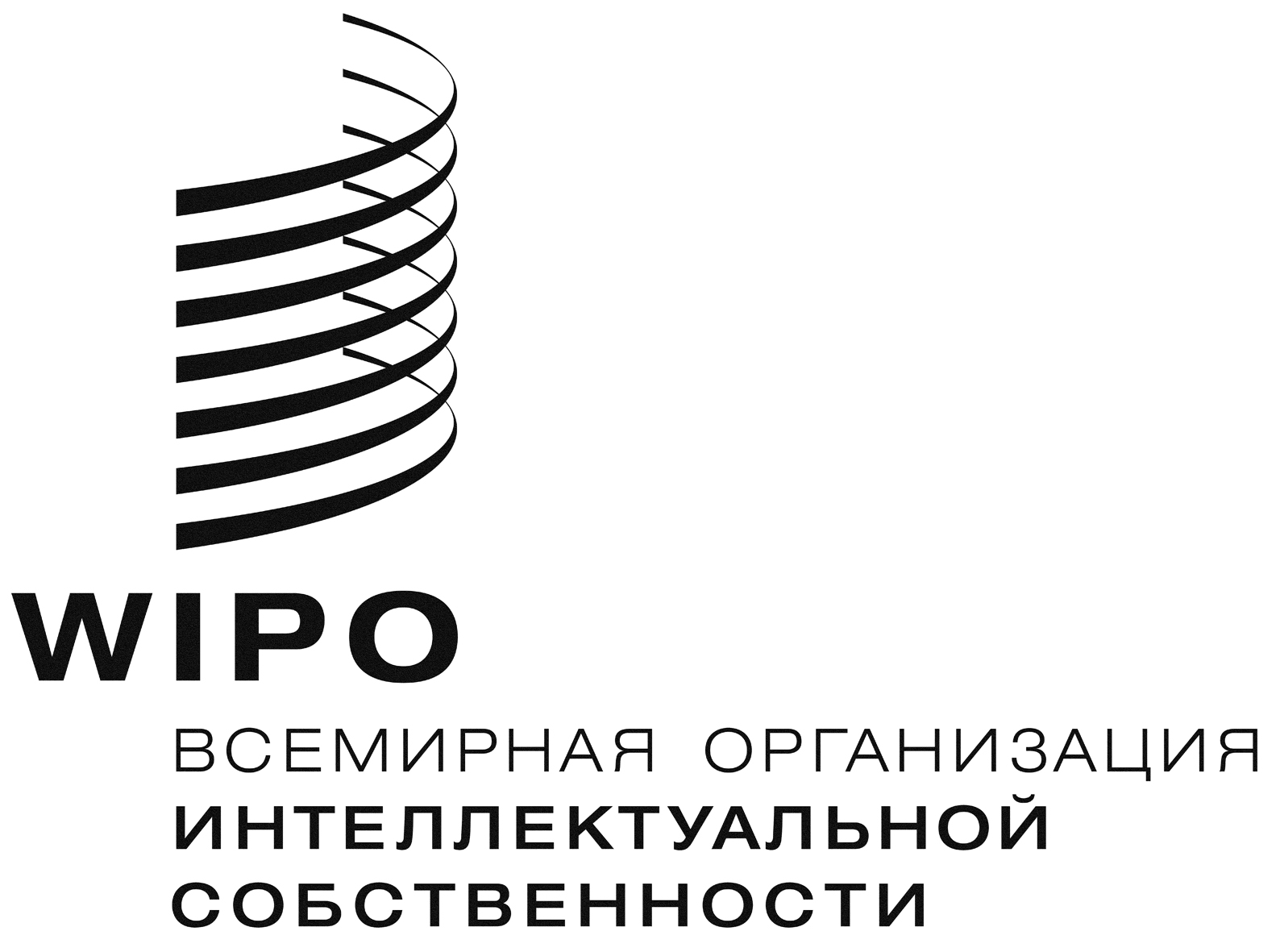 RH/LD/WG/4/3    H/LD/WG/4/3    H/LD/WG/4/3    оригинал:  Английскийоригинал:  Английскийоригинал:  Английскийдата:  15 апреля .дата:  15 апреля .дата:  15 апреля .